П О С Т А Н О В Л Е Н И ЕПРАВИТЕЛЬСТВА  КАМЧАТСКОГО КРАЯ             г. Петропавловск-КамчатскийПРАВИТЕЛЬСТВО ПОСТАНОВЛЯЕТ:Внести в приложение к постановлению Правительства Камчатского края от 20.04.2017 № 161-П «Об утверждении Порядка предоставления некоммерческим организациям - военно-спортивным центрам, военно-патриотическим и спортивным клубам в Камчатском крае (за исключением государственных (муниципальных) учреждений), уставная деятельность которых связана с патриотическим воспитанием детей, субсидий из краевого бюджета в целях финансового обеспечения затрат в связи с оказанием услуг по отдыху и оздоровлению детей»  следующие изменения:1) часть 2 после слова «товаров» дополнить словами «, макетов оружия», после слова «нужды» дополнить словами «, страхование жизни и здоровья детей»;пункт 2 части 4 изложить в следующей редакции: «2) стоимость 1 дня пребывания ребенка в военно-спортивном центре, военно-патриотическом и спортивном клубе в Камчатском крае, за счет средств краевого бюджета, не превышает 1400 рублей в день.»;3) пункт 2 части 5 изложить в следующей редакции:«2) отсутствие на первое число месяца, предшествующего месяцу, в котором планируется заключение Соглашения, уведомления Министерства о возврате в краевой бюджет ранее предоставленных в соответствии с настоящим Порядком субсидий.»;4) пункт 1 части 6 после слова «Министерства» дополнить словами «(далее – заявка)»;5) пункт 3 части 9 после слова «субсидии» дополнить словами «категории и (или)»;6) в части 11 слово «установленной» заменить словом «утвержденной»;7) в части 12 слова «значения показателей результативности предоставления субсидии» заменить словами «показатели результативности предоставления субсидии и их значения»;8) часть 17 изложить в следующей редакции:«17. Субсидии предоставляются в размере, рассчитываемом исходя из указанных в заявке продолжительности смены (не менее 7 дней), численности детей и стоимости 1 дня пребывания ребенка в военно-спортивном центре, военно-патриотическом и спортивном клубе в Камчатском крае, указанной в пункте 2 части 4 настоящего Порядка»;9) в части 20 слово «Агентства» заменить словом «Министерства».2. Настоящее постановление вступает в силу через 10 дней после дня его официального опубликования. Губернатор Камчатского края 	 	                                            В.И. ИлюхинПояснительная запискак проекту постановления Правительства Камчатского края«О внесении изменений в приложение к постановлению Правительства Камчатского края от 20.04.2017 № 161-П «Об утверждении Порядка предоставления некоммерческим организациям - военно-спортивным центрам, военно-патриотическим и спортивным клубам в Камчатском крае (за исключением государственных (муниципальных) учреждений), уставная деятельность которых связана с патриотическим воспитанием детей, субсидий из краевого бюджета в целях финансового обеспечения затрат в связи с оказанием услуг по отдыху и оздоровлению детей»Настоящий проект постановления Правительства Камчатского края разработан в целях приведения отдельных положений постановления Правительства Камчатского от 20.04.2017 № 161-П «Об утверждении Порядка предоставления некоммерческим организациям - военно-спортивным центрам, военно-патриотическим и спортивным клубам в Камчатском крае (за исключением государственных (муниципальных) учреждений), уставная деятельность которых связана с патриотическим воспитанием детей, субсидий из краевого бюджета в целях финансового обеспечения затрат в связи с оказанием услуг по отдыху и оздоровлению детей» в соответствие с постановлением Правительства Камчатского края от 12.03.2019 № 117-П «О внесении изменений в постановление Правительства Камчатского края от 30.01.2017 № 35-П «Об утверждении Порядка предоставления юридическим лицам - загородным стационарным детским оздоровительным лагерям, расположенным на территории Камчатского края, субсидий из краевого бюджета в целях финансового обеспечения затрат в связи с предоставлением услуг по отдыху и оздоровлению детей» в части изменения механизма расчета субсидий, предоставляемых из краевого бюджета военно-спортивным центрам, военно-патриотическим и спортивным клубам в Камчатском крае, в целях финансового обеспечения затрат в связи с оказанием услуг по отдыху и оздоровлению детей.Так, взамен средней стоимости путевки в загородные стационарные детские оздоровительные лагеря, расположенные на территории Камчатского края, постановлением Правительства Камчатского края от 12.03.2019 № 117-П на 2019 год установлена стоимость 1 дня пребывания ребенка в загородных стационарных детских оздоровительных лагерях, расположенных на территории Камчатского края.В этой связи, проектом постановления предложено исключить отсылочную норму о средней стоимости путевки в загородные стационарные детские оздоровительные лагеря, расположенные на территории Камчатского края, ранее установленной постановлением Правительства Камчатского края от 30.01.2017 № 35-П, и установить фиксированный предельный размер стоимости пребывания ребенка в военно-спортивных центрах, военно-патриотических и спортивных клубах в Камчатском крае, финансируемой за счет средств краевого бюджета, из расчета - не более 1400 рублей в день (29400 руб.- средняя стоимость путевки /смена 21 день=1400 руб. в день).Введение такого подхода направлено на оптимизацию механизма расчета субсидий, что позволит сделать его более понятным и прозрачным для получателей субсидий.Представленным проектом постановления перечень затрат военно-спортивных центров, военно-патриотических и спортивных клубов, понесенных ими в связи с оказанием услуг по отдыху и оздоровлению детей, подлежащих субсидированию, Также, предлагается дополнить затратами на приобретение макетов оружия и оформление страхования жизни и здоровья детей.Кроме того, в целях стимулирования добросовестного исполнения получателями субсидий условий предоставления средств из краевого бюджета, представленным проектом постановления перечень условий предоставления субсидий предлагается дополнить нормой, предусматривающей отсутствие у получателя субсидии на первое число месяца, предшествующего месяцу, в котором планируется заключение Соглашения, уведомления Министерства о возврате в краевой бюджет ранее предоставленных субсидий.Также, изменения предложенные рассматриваемым проектом постановления направлены на уточнение отдельных положений постановленияРеализация настоящего проекта постановления Правительства Камчатского края не потребует дополнительного финансирования из средств краевого бюджета. Настоящий проект постановления размещен на Едином портале проведения независимой антикоррупционной экспертизы и общественного обсуждения проектов нормативных правовых актов Камчатского края в информационно-телекоммуникационной сети «Интернет» для проведения независимой антикоррупционной экспертизы в срок с 19 марта 2019 г. по 27 марта 2019 г.В соответствии с постановлением Правительства Камчатского края от 06.06.2013 № 233-П «Об утверждении порядка проведения оценки регулирующего воздействия проектов нормативных правовых актов Камчатского края и экспертизы нормативных правовых актов Камчатского края» проект постановления Правительства Камчатского края не подлежит оценке регулирующего воздействия.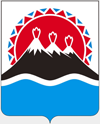 №О внесении изменений в приложение к постановлению Правительства Камчатского края от 20.04.2017 № 161-П «Об утверждении Порядка предоставления некоммерческим организациям - военно-спортивным центрам, военно-патриотическим и спортивным клубам в Камчатском крае (за исключением государственных (муниципальных) учреждений), уставная деятельность которых связана с патриотическим воспитанием детей, субсидий из краевого бюджета в целях финансового обеспечения затрат в связи с оказанием услуг по отдыху и оздоровлению детей»